27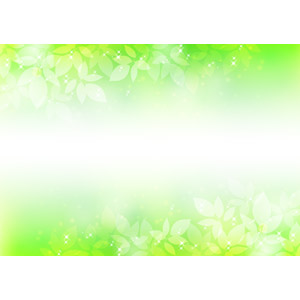 プログラムのおらせも、すこしずつあたたかくすごしやすいになってきましたね。センター・では、も「プログラム」をします。もコロナウイルスのため、スカイプでのリモートとなります。やごから、パソコンやスマートフォンがあればできるとなっております。スカイプのなど、わからないところはできますので、においわせください。をえている、しているなど、ぜひ、このにしてみませんか。やごとしていて、このプログラムをけてをはじめたもたくさんいます。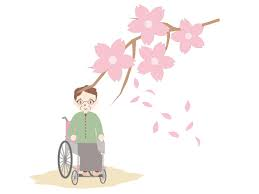 おしみ・おいわせセンター・　〒187-0003　1－18－45－10　１FTel 042－467-7235　Fax 042－467-7335　　 　　　　　　　E‐mail　cilkodaira3@hotmail.com　　　　　：・